PLANTILLA DE BLOQUE DE TIEMPO MENSUAL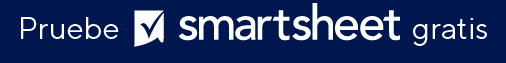 PLANIFICACIÓN mes:ENEROLISTA DE TAREAS PENDIENTESTIEMPO NECESARIONOTASCRONOGRAMA CRONOGRAMA CRONOGRAMA CRONOGRAMA CRONOGRAMA CRONOGRAMA mes:ENEROENEROENEROLUN.MAR.MIÉ.JUE.VIE.VIE.SÁB.DOM.MESMESMESMESMESMESMESMESMESMESRENUNCIATodos los artículos, las plantillas o la información que proporcione Smartsheet en el sitio web son solo de referencia. Mientras nos esforzamos por mantener la información actualizada y correcta, no hacemos declaraciones ni garantías de ningún tipo, explícitas o implícitas, sobre la integridad, precisión, confiabilidad, idoneidad o disponibilidad con respecto al sitio web o la información, los artículos, las plantillas o los gráficos relacionados que figuran en el sitio web. Por lo tanto, cualquier confianza que usted deposite en dicha información es estrictamente bajo su propio riesgo.